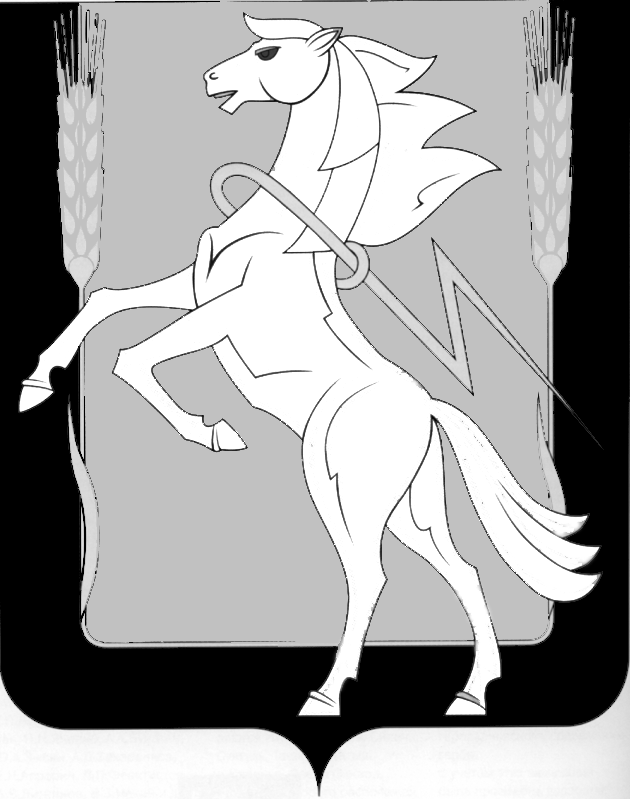 СОБРАНИЕ ДЕПУТАТОВ СОСНОВСКОГО МУНИЦИПАЛЬНОГО РАЙОНАшестого созываРЕШЕНИЕ от «18» августа 2021 года № 165 Об  отмене   решений  Совета  депутатов Томинского         сельского      поселенияСосновского    муниципального   района В соответствии со ст. 48 Федерального закона от 06.10.2003 года №131-ФЗ «Об общих принципах организации местного самоуправления в Российской Федерации», Собрание депутатов Сосновского муниципального района шестого созыва, Р Е Ш А Е Т:Отменить решения Совета депутатов Томинского сельского поселения от 07.04.2021г. № 3 «Об отмене решений Совета депутатов Томинского сельского поселения от 04.03.2013г. №10 «Об утверждении Генерального плана Томинского сельского поселения Сосновского муниципального района Челябинской области», от 10.10.2014г. №38 «Об утверждении Генерального плана, Правил землепользования и застройки пос. Томинский Томинского  сельского поселения Сосновского муниципального района Челябинской области», от 10.08.2018г. №18 «Об утверждении Генерального плана (корректировка) и Правил землепользования и застройки Томинского сельского поселения Сосновского муниципального района Челябинской области».от 04 марта 2013 года №10 «Об утверждении Генерального плана Томинского сельского поселения Сосновского муниципального района Челябинской области»;от 10 октября 2014г. №38 «Об утверждении Генерального плана, Правил землепользования и застройки пос. Томинский Томинского сельского поселения Сосновского муниципального района Челябинской области»;от 10 августа 2018 года №18 «Об утверждении Генерального плана (корректировка) и правил землепользования и застройки Томинского сельского поселения Сосновского муниципального района Челябинской области»;Направить настоящее Решение Главе Сосновского муниципального района для подписания и опубликования.Опубликовать настоящее Решение в информационном бюллетене  «Сосновская Нива» и разместить на официальном сайте органов местного самоуправления Сосновского муниципального района www.chelsosna.ru в сети «Интернет». Настоящее Решение вступает в силу с момента его опубликования и распространяет свои действия на правоотношения с 31.07.2020 г.Глава  Сосновского                                              Председатель Собраниямуниципального района                                      депутатов Сосновского                                                                                муниципального района  ___________Е.Г.Ваганов                                      __________Г.М. Шихалева